Publicado en Madrid el 14/05/2024 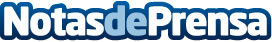 Shukran Foods celebra el día de San Isidro repartiendo 150 cocidos madrileños en colaboración con la fundación Mensajeros de la PazLos menús se repartirán el 15 de mayo a las 13 h de la tarde en la Iglesia de San Antón del Padre Ángel. Con esta acción solidaria, Shukran Foods busca que los más desfavorecidos disfruten de una comida completa y saludable en un día tan especialDatos de contacto:Andrei Cristian GrigoriuShukran Foods / Reponsable de Marketing y Comunicación+34 697 40 87 66Nota de prensa publicada en: https://www.notasdeprensa.es/shukran-foods-celebra-el-dia-de-san-isidro Categorias: Nutrición Gastronomía Madrid Industria Alimentaria Solidaridad y cooperación Celebraciones http://www.notasdeprensa.es